Информация по состоянию окружающей среды Костанайской области подготовлена по данным «Информационный бюллетеня о состоянии окружающей среды Республики Казахстан», выпуск № 03 (67), подготовленный по результатам работ, выполняемых специализированными подразделениями РГП “Казгидромет” по проведению экологического мониторинга за состоянием окружающей среды на наблюдательной сети национальной гидрометеорологической службы.Информационный бюллетень (полная версия) размещен на сайте http://kazhydromet.kzКазгидромет Республики Казахстан в разделе «мониторинг окружающей среды».Состояние окружающей среды Костанайской областиСостояние загрязнения атмосферного воздуха по городу КостанайНаблюдения за состоянием атмосферного воздуха велись на 4 стационарных постах (рис.1, таблица 1).Таблица 1Место расположения постов наблюдений и определяемые примеси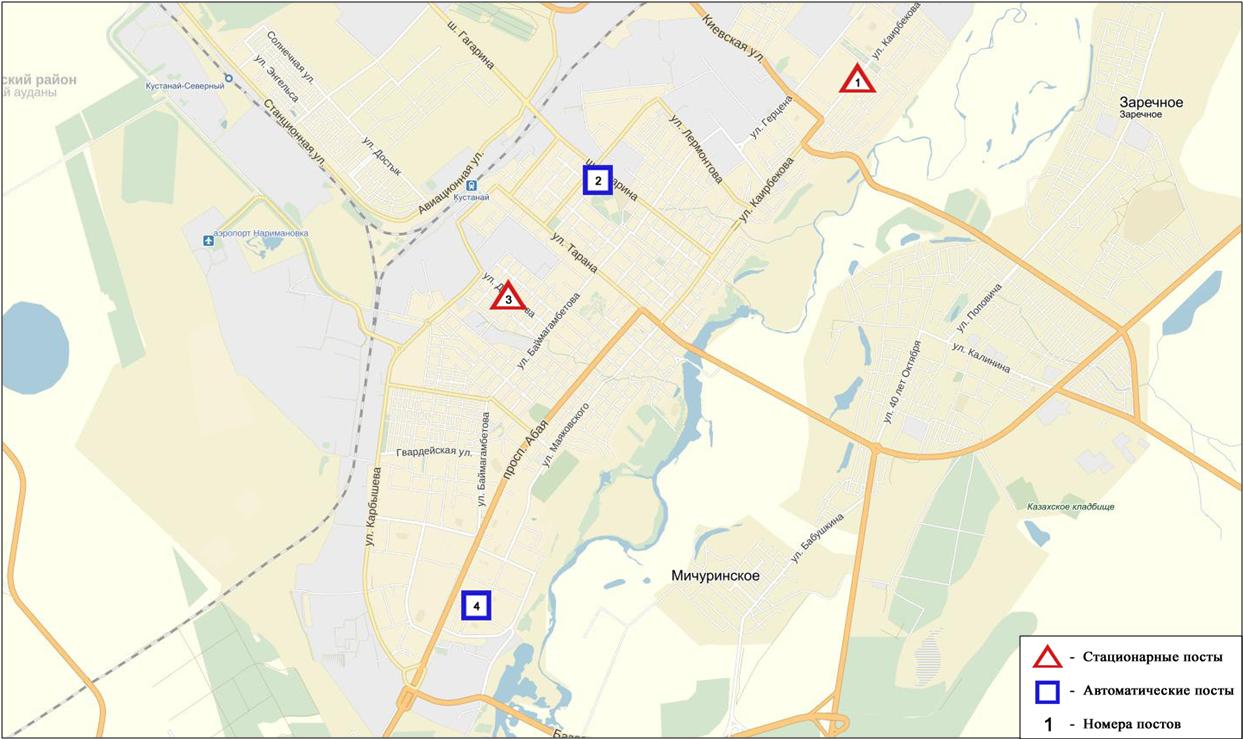 Рис.1 Схема расположения стационарной сети наблюдения за загрязнением атмосферного воздуха города КостанайОбщая оценка загрязнения атмосферы определялась двумя значениями – стандартный индекс (СИ) и наибольшая повторяемость (НП).  По данным стационарной сети наблюдений (рис.1), уровень загрязнения атмосферного воздуха оценивался повышенным, он определялся значением СИ=2 и НП =0%. Город более загрязнен взвешенными частицами РМ-10           (в районе поста №2).В целом по городу средние концентрации всех загрязняющих веществ не превышали ПДК.Максимальные разовые концентрации взвешенных частиц РМ-10 составила 2,0 ПДКм.р, оксида углерода – 1,2 ПДКм.р, диоксида азота – 1,2 ПДКм.р, оксида азота – 1,6 ПДКм.р, остальные загрязняющие вещества не превышали ПДК.Случаи высокого загрязнения (ВЗ) и экстремально высокого загрязнения (ЭВЗ) атмосферного воздуха не обнаружены.Состояние атмосферного воздуха по городу РудныйНаблюдения за состоянием атмосферного воздуха велись на 2 стационарных постах (рис.2, таблица 2).        Таблица 2Место расположения постов наблюдений и определяемые примеси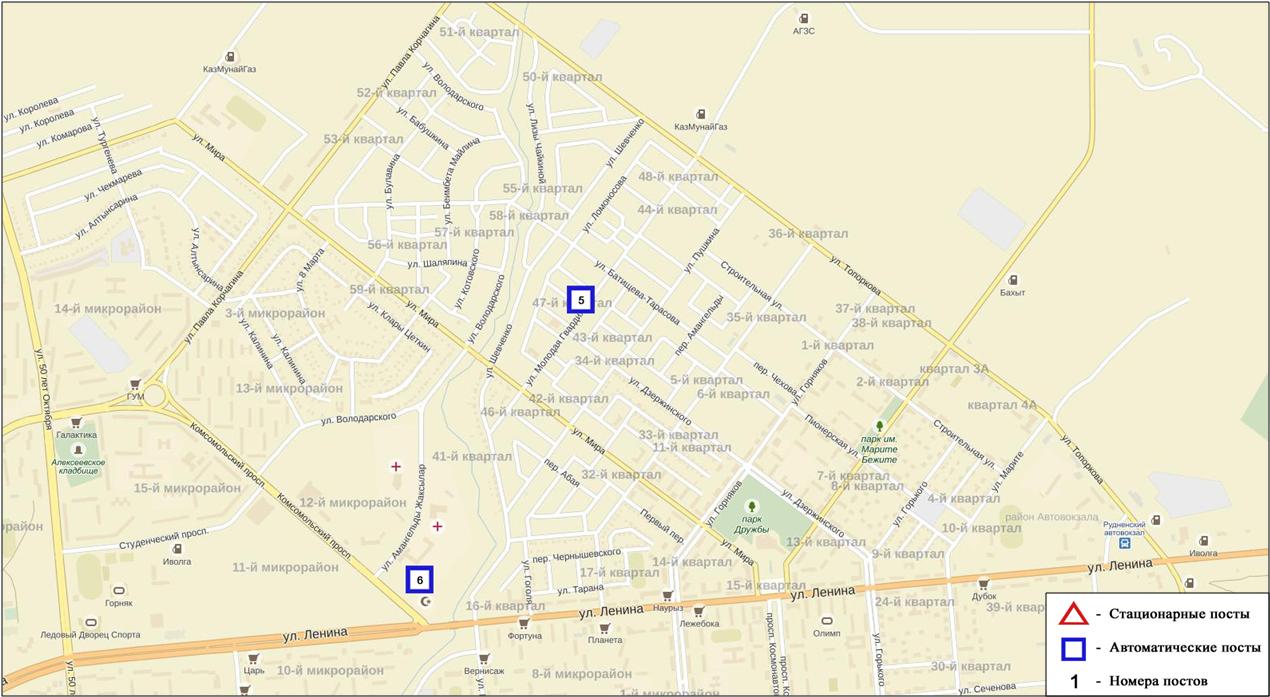 	Рис.2. Схема расположения стационарной сети наблюдения за загрязнением атмосферного воздуха города  РудныйОбщая оценка загрязнения атмосферы определялась двумя значениями – стандартный индекс (СИ) и наибольшая повторяемость (НП).        По данным стационарной сети наблюдений (рис.2), уровень загрязнения атмосферного воздуха оценивается низким,он определялся значениями СИ равным 1 и НП=0% (низкий). В целом по городу средниеи максимальные концентрации загрязняющихх веществ не превышали ПДК.Случаи высокого загрязнения (ВЗ) и экстремально высокого загрязнения (ЭВЗ) атмосферного воздуха не обнаружены.Состояние атмосферного воздуха по поселку КарабалыкНаблюдения за состоянием атмосферного воздуха велись на 1 стационарном посту (рис.3, таблица 3).Таблица 3Место расположения постов наблюдений и определяемые примеси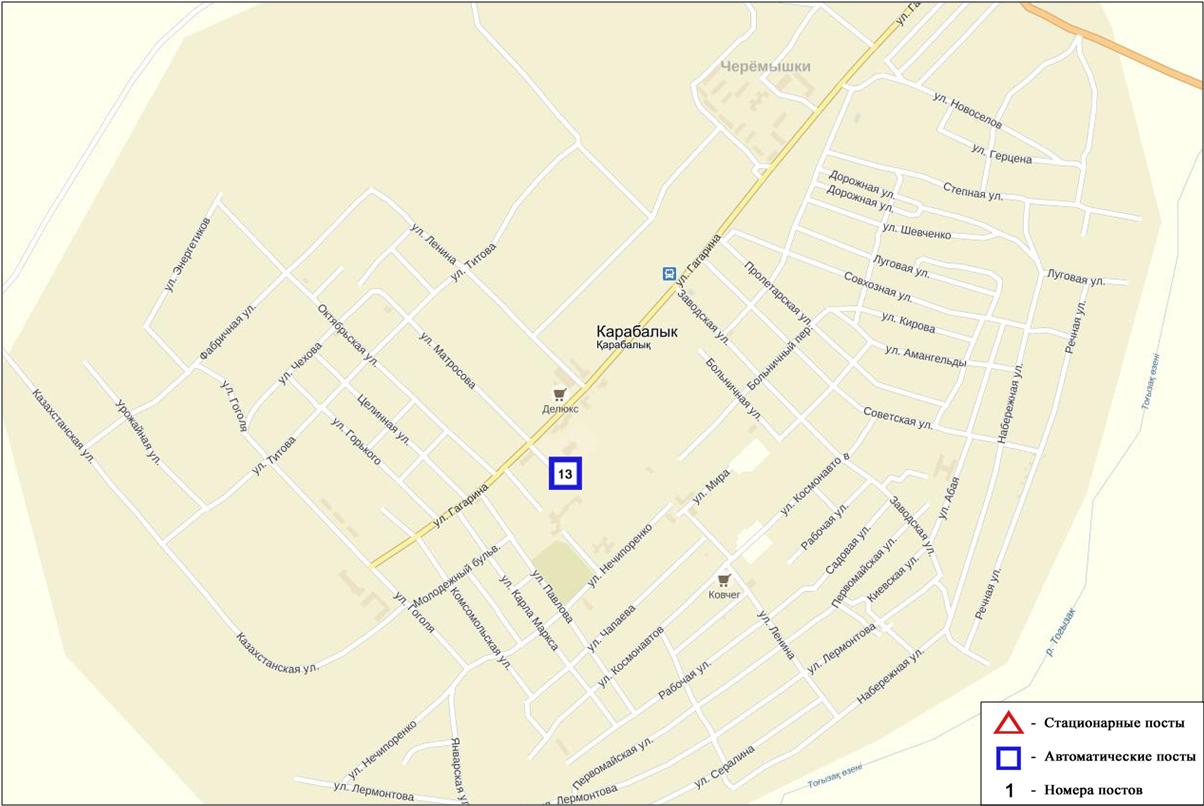 Рис.3. Схема расположения стационарной сети наблюдения за загрязнением атмосферного воздуха поселку КарабалыкОбщая оценка загрязнения атмосферы определялась двумя значениями – стандартный индекс (СИ) и наибольшая повторяемость (НП).. По данным стационарной сети наблюдений (рис.3), уровень загрязнения атмосферного воздуха оценивается повышенным, он определялся значениями СИ равным 3 и НП=15%. Поселок более всего загрязнен сероводородом.В целом по поселку средняя концентрация всех загрязняющих веществ не превышали ПДК.Максимальные разовые концентрации взвешенных частиц РМ-2,5 составили 2,6 ПДКм.р, взвешенных частиц РМ-10 – 2,3 ПДКм.р, сероводорода –2,6 ПДКм.р, остальные загрязняющие вещества не превышали ПДК.Случаи высокого загрязнения (ВЗ) и экстремально высокого загрязнения (ЭВЗ) атмосферного воздуха не обнаружены.Состояние атмосферного воздуха по городу АркалыкНаблюдения за состоянием атмосферного воздуха велись на 2 стационарных постах (рис.4, таблица 4).Таблица 4Место расположения постов наблюдений и определяемые примеси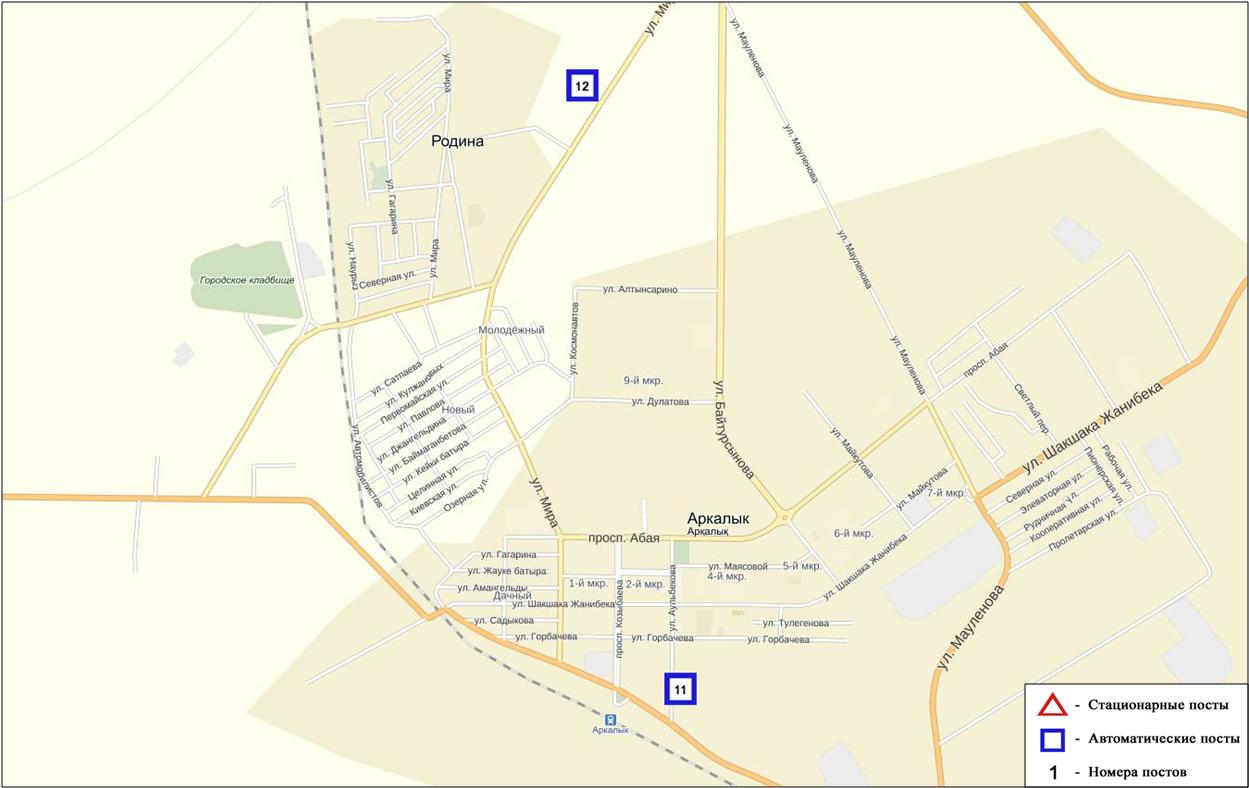 Рис.4. Схема расположения стационарной сети наблюдения за загрязнением атмосферного воздуха города АркалыкОбщая оценка загрязнения атмосферы определялась двумя значениями – стандартный индекс (СИ) и наибольшая повторяемость (НП).. По данным стационарной сети наблюдений (рис.4), уровень загрязнения атмосферного воздуха оценивается как низкий, он определялся СИ = 1 , НП равным 0%. В целом по городу среднемесячные и максимально-разовые концентрации загрязняющих веществ не превышали ПДК.Случаи высокого загрязнения (ВЗ) и экстремально высокого загрязнения (ЭВЗ) атмосферного воздуха не обнаружены.Состояние атмосферного воздуха по данным эпизодических наблюдений города АркалыкНаблюдения за загрязнением воздуха в городе Аркалык проводились на 1 точке (Точка №1 – 4 микрорайон, район АрПИ).Измерялись концентрации взвешенных частиц (пыль), диоксида серы, оксида углерода,диоксида азота, оксида азота, сероводорода,суммы углеводородов, озона.Концентрация оксида углерода составила 3,7 ПДКм.р, диоксида азота – 4,85 ПДКм.р.; диоксида серы – 1,7 ПДКм.р..Концентрации остальных загрязняющих веществ, по данным наблюдений, находились в пределах допустимой нормы (таблица 5).Таблица 5Максимальные концентрации загрязняющих веществ по данным наблюдений города АркалыкСостояние атмосферного воздуха по городу ЖитикараНаблюдения за состоянием атмосферного воздуха велись на 2 стационарном посту (рис.5, таблица 6).Таблица 6Место расположения постов наблюдений и определяемые примеси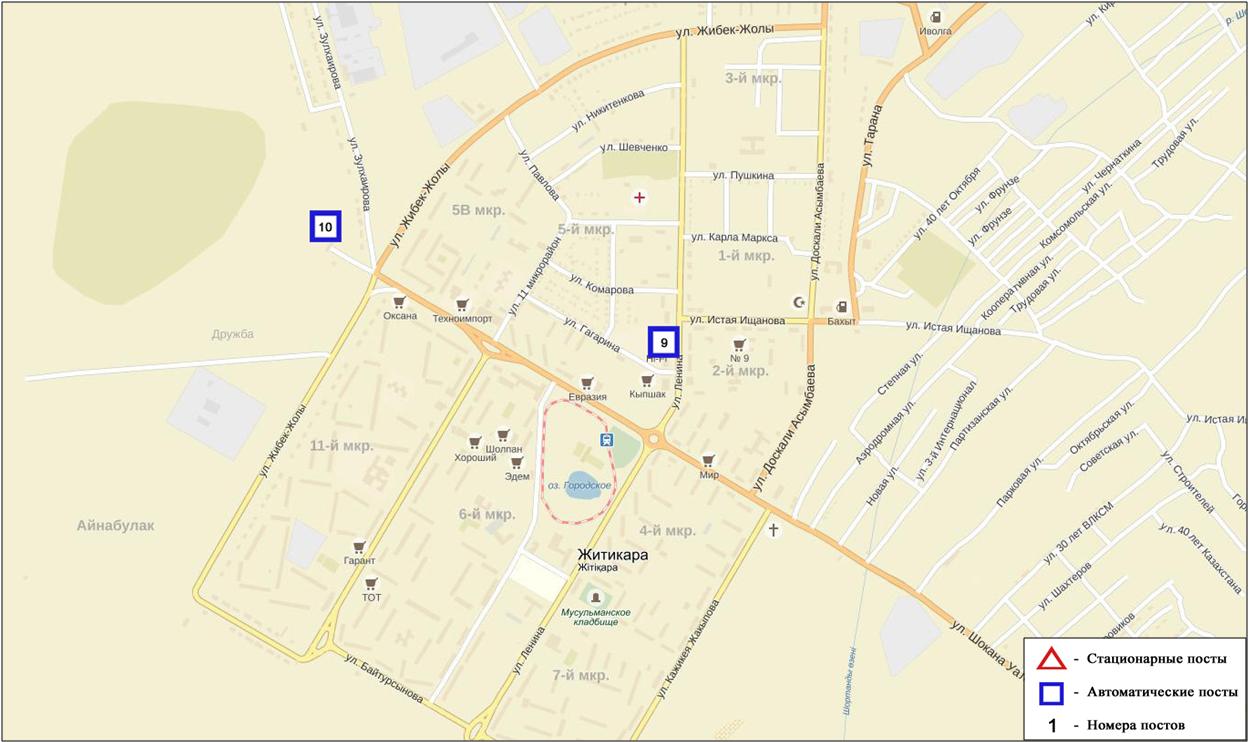 Рис.5. Схема расположения стационарной сети наблюдения за загрязнением атмосферного воздуха города ЖитикараОбщая оценка загрязнения атмосферы определялась двумя значениями – стандартный индекс (СИ) и наибольшая повторяемость (НП). По данным стационарной сети наблюдений (рис.5), уровень загрязнения атмосферного воздуха оценивается как низкий, он определялся СИ = 1 , НП равным 0%. В целом по городу среднемесячные концентрации и максимально-разовые концентрации загрязняющих веществ не превышали ПДК.Случаи высокого загрязнения (ВЗ) и экстремально высокого загрязнения (ЭВЗ) атмосферного воздуха не обнаружены.Состояние атмосферного воздуха по данным эпизодических наблюдений города ЖитикараНаблюдения за загрязнением воздуха в городе Житикара проводились на 1 точке (Точка №1 – микрорайон 2, район Центрального рынка). Измерялись концентрации взвешенных частиц (пыль), диоксида серы, оксида углерода, диоксида азота, оксида азота, сероводорода, суммы углеводородов, озона.Концентрация  диоксида серы составила 1,7 ПДКм.р, концентрация диоксида азота – 3,4 ПДКм.р..Концентрации остальных загрязняющих веществ, по данным наблюдений, находились в пределах допустимой нормы (таблица 7).Таблица 7Максимальные концентрации загрязняющих веществ по данным наблюдений в городе ЖитикараСостояние атмосферного воздуха по городу ЛисаковскНаблюдения за состоянием атмосферного воздуха велись на 2 стационарном посту (рис.6, таблица 8).Таблица 8Место расположения постов наблюдений и определяемые примеси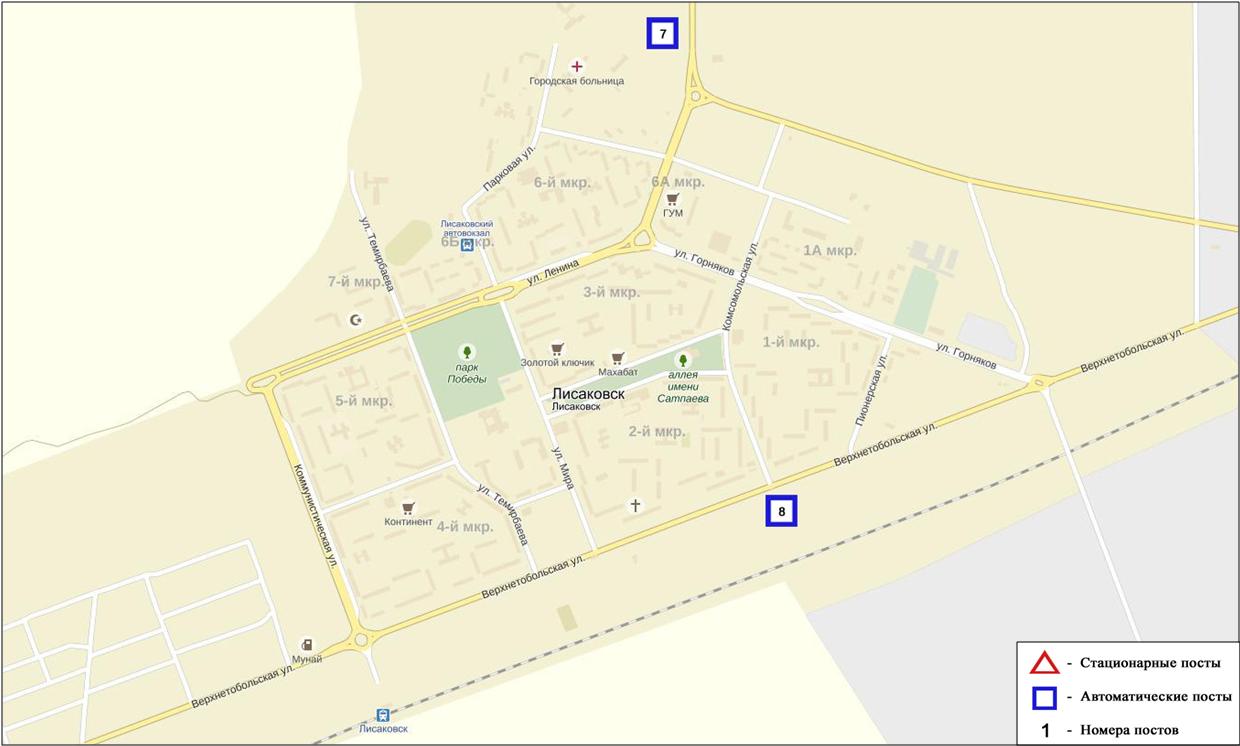 Рис.6. Схема расположения стационарной сети наблюдения за загрязнением атмосферного воздуха города ЛисаковскОбщая оценка загрязнения атмосферы определялась двумя значениями – стандартный индекс (СИ) и наибольшая повторяемость (НП). По данным стационарной сети наблюдений (рис.6), уровень загрязнения атмосферного воздуха оценивается как низкий, он определялся СИ = 1 , НП равным 0%. В целом по городу средние концентрации и максимально-разовые концентрации загрязняющих веществ не превышали ПДК.Случаи высокого загрязнения (ВЗ) и экстремально высокого загрязнения (ЭВЗ) атмосферного воздуха не обнаружены.Состояние атмосферного воздуха по данным эпизодических наблюдений города ЛисаковскНаблюдения за загрязнением воздуха в городе Лисаковск проводились на 1 точке (Точка №1 – микроайон 4, Район дворца культуры и спорта (Акимата)).Измерялись концентрации взвешенных частиц (пыль), диоксида серы, оксида углерода, диоксида азота, оксида азота, сероводорода, суммы углеводородов, озона.Концентрация  диоксида серы составила 2,1 ПДКм.р, концентрация диоксида азота – 4,5 ПДКм.р..Концентрации остальных загрязняющих веществ, по данным наблюдений, находились в пределах допустимой нормы (таблица 9).Таблица 9Максимальные концентрации загрязняющих веществ по данным наблюдений в городе ЛисаковскХимический состав атмосферных осадковна территории Костанайской областиНаблюдения за химическим составом атмосферных осадков заключались в отборе проб дождевой воды на метеостанции Костанай (рис.7).На МС Костанай концентрации всех определяемых загрязняющих веществ в осадках не превышают предельно допустимые концентрации (ПДК), за исключением кадмия.Концентрация кадмия на МС Костанай составила 1,1 ПДК.В пробах осадков преобладало содержание гидрокарбонатов              29,9 %,хлоридов19,6%,сульфатов18,5%, ионовнатрия 13,2 %, ионов кальция 6,4 %.Величина общей минерализации составила 49,1 мг/л, электропроводимости – 83,8мкСм/см.Кислотность выпавших осадков имеет характер нейтральной среды (5,9).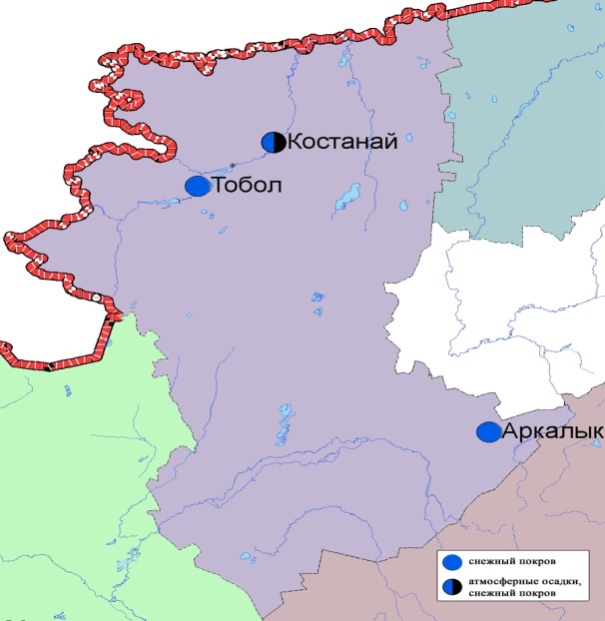 Рис. 7 Схема расположения метеостанций за наблюдением атмосферных осадков на территории Костанайской областиКачество поверхностных вод на территории Костанайской областиНаблюдения за загрязнением поверхностных вод на территории Костанайской области проводились на 9 водных объектах: реки Тобыл, Айет, Тогызак, Уй, Желкуар, Обаган, водохранилища Аманкельды, Каратомар, Жогаргы-Тобыл.В реке Тобыл температура воды 20,7 ºC, водородный показатель равен 7,56, концентрация растворенного в воде кислорода 7,77 мг/дм3, БПК5 2,49 мг/дм3.Превышения ПДК были зафиксированы по веществам из групп главных ионов (сульфаты 1,7 ПДК), биогенных веществ (железо общее 2,3 ПДК), тяжелых металлов (медь (2+) 3,9 ПДК, никель (2+) 7,9 ПДК, марганец (2+) 1,4 ПДК).В реке Айет температура воды 20,4 ºC, водородный показатель равен 7,34, концентрация растворенного в воде кислорода 8,32 мг/дм3, БПК5 2,4 мг/дм3. Превышения ПДК были зафиксированы по веществам из групп главных ионов (сульфаты 1,7 ПДК, магний 1,2 ПДК), биогенных веществ (железо общее 3,1 ПДК), тяжелых металлов (медь (2+) 4,3 ПДК, никель (2+) 8,6 ПДК).В реке Тогызык температура воды 18,5 ºC, водородный показатель равен 7,52, концентрация растворенного в воде кислорода 8,65 мг/дм3, БПК5 2,99 мг/дм3. Превышения ПДК были зафиксированы по веществам из групп главных ионов (сульфаты 2,6 ПДК, магний 1,5ПДК), биогенных веществ (железо общее 2,1 ПДК), тяжелых металлов (медь (2+) 2,7 ПДК, никель (2+) 3,8 ПДК), органических веществ (нефтепродукты 1,1 ПДК).В реке Обаган температура воды 19,2 ºC, водородный показатель равен 7,80, концентрация растворенного в воде кислорода 6,15 мг/дм3, БПК5 3,27 мг/дм3. Превышения ПДК были зафиксированы по веществам из групп главных ионов (сульфаты 1,9 ПДК), биогенных веществ (железо общее 3,5 ПДК, аммоний солевой 2,7 ПДК), тяжелых металлов (медь (2+) 2,0 ПДК, марганец (2+) 1,9 ПДК, никель (2+) 3,2 ПДК).В реке Уй температура воды 20,0 ºC, водородный показатель равен 7,93, концентрация растворенного в воде кислорода 10,25 мг/дм3, БПК5 4,14 мг/дм3. Превышения ПДК были зафиксированы по веществам из групп главных ионов (магний 1,1 ПДК, сульфаты 1,6 ПДК), биогенных веществ (фториды 1,4 ПДК, железо общее 1,8 ПДК), тяжелых металлов (медь (2+) 6,0 ПДК, никель (2+) 4,7 ПДК, марганец (2+) 1,9 ПДК).В реке Желкуар температура воды 24,0 ºC, водородный показатель равен 7,98, концентрация растворенного в воде кислорода 9,95 мг/дм3, БПК5 3,41 мг/дм3. Превышения ПДК были зафиксированы по веществам из групп главных ионов (магний 1,4 ПДК, сульфаты 2,2 ПДК, хлориды 1,2 ПДК), биогенных элементов (железо общее 1,6 ПДК), тяжелых металлов (медь (2+) 5,0 ПДК, никель (2+) 2,3 ПДК, марганец (2+) 1,4 ПДК).В вдхр. Аманкельды температура воды 21,0 ºC, водородный показатель равен 7,95, концентрация растворенного в воде кислорода 6,52 мг/дм3, БПК5 2,33 мг/дм3. Превышения ПДК были зафиксированы по веществам из групп главных ионов (сульфаты 1,7 ПДК),биогенных веществ (фториды 1,1 ПДК), тяжелых металлов (медь (2+) 4,0, никель (2+) 9,6 ПДК, марганец (2+) 8,8 ПДК).В вдхр. Каратомар температура воды 24,5 ºC, водородный показатель равен 8,03, концентрация растворенного в воде кислорода 6,68 мг/дм3, БПК5 1,15 мг/дм3. Превышения ПДК были зафиксированы по веществам из групп главных ионов (сульфаты 1,5 ПДК), тяжелых металлов (медь (2+) 2,0 ПДК, никель (2+) 5,7 ПДК, марганец (2+) 3,6 ПДК).В вдхр. ЖогаргыТобыл температура воды 22,7 ºC, водородный показатель равен 7,62, концентрация растворенного в воде кислорода 6,51 мг/дм3, БПК5 4,09 мг/дм3. Превышения ПДК были зафиксированы по веществам из групп главных ионов (сульфаты 1,4 ПДК), тяжелых металлов (медь (2+) 3,0 ПДК, марганец (2+) 3,2 ПДК, никель (2+) 6,6 ПДК).Качество воды водных объектов на территории Костанайской области оценивается следующим образом: вода «высокого уровня загрязнения» -  Айет, водохранилище Аманкельды; вода «умеренного уровня загрязнения» - реки Тобыл, Тогызак, Уй, Обаган, Желкуар, водохранилища Каратомар, ЖогаргыТобыл.В сравнении с 3 кварталом 2016 года качество воды рек Тобыл, Уй, Желкуар, Тогызак, водохранилища Каратомар, ЖогаргыТобыл -  существенно не изменилось; вода реки Айет, водохранилища Аманкельды – ухудшилось.Качество воды по биохимическому потреблению кислорода за 5 суток оценивается следующим образом: «нормативно чистая» - реки Тобыл, Айет, Тогызык, водохранилища Аманкельды, Каратомар; «умеренного уровня загрязнения» - реки Обаган, Уй, Желкуар, ЖогаргыТобыл.В сравнении с 3 кварталом 2016 года качество воды по биохимическому потреблению кислорода за 5 суток оценивается следующим образом: водохранилищ Каратомар, Аманкельды -  улучшилось; Жогаргы Тобыл - ухудшилось; рек Тобыл, Тогызык, Желкуар, Айет, Уй - существенно не изменилось. Кислородный режим в норме.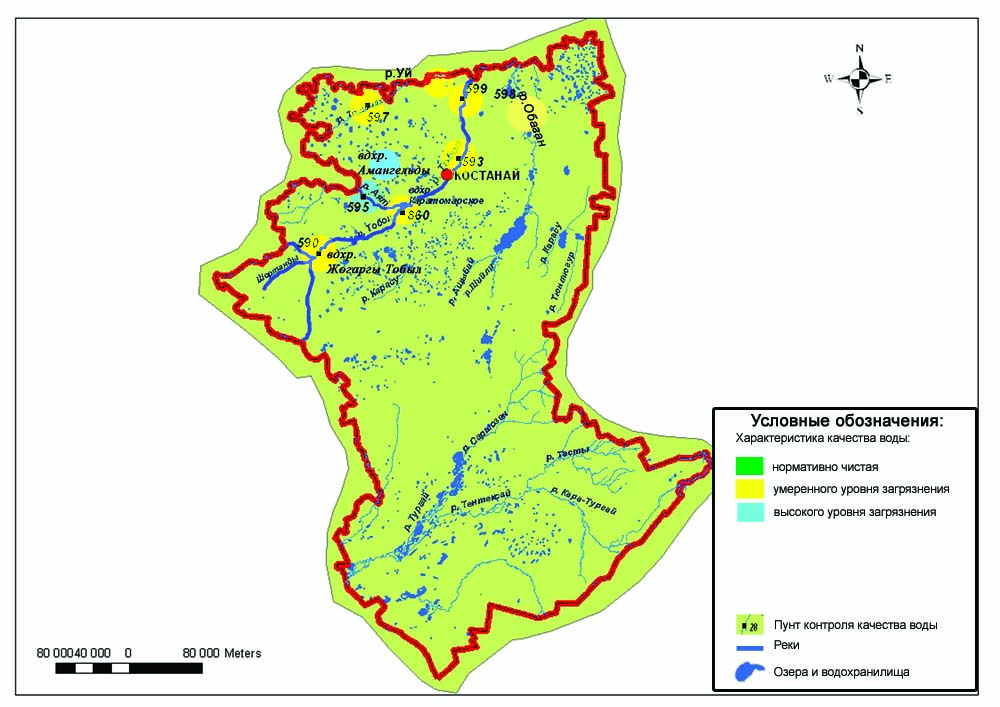 Рис.8.Характеристика качества поверхностных вод Костанайской областиРадиационный гамма-фон Костанайской областиНаблюдения за уровнем гамма излучения на местности осуществлялись ежедневно на 6-ти метеорологических станциях (Жетыкара, Караменды, Карасу, Карабалык, Костанай, Сарыколь) и на 4-хавтоматических постах наблюдений за загрязнением атмосферного воздуха г.Костанай (ПНЗ№2; ПНЗ№4), г.Рудный (ПНЗ№5; ПНЗ №6)(рис. 9).Средние значения радиационного гамма-фона приземного слоя атмосферы по населенным пунктам области находились в пределах 0,08 – 0,18мкЗ в/ч. В среднем по области радиационный гамма-фон составил 0,11мкЗ в/ч и находился в допустимых пределах.Плотность радиоактивных выпадений в приземном слое атмосферыКонтроль за радиоактивным загрязнением приземного слоя атмосферы на территории Костанайской области осуществлялся на 2-х метеорологических станциях (Жетыкара, Костанай) путем отбора проб воздуха горизонтальными планшетами (рис. 9). На станции проводился пятисуточный отбор проб.Среднесуточная плотность радиоактивных выпадений в приземном слое атмосферы на территории области колебалась в пределах 0,8–1,4 Бк/м2. Средняя величина плотности выпадений по области составила 1,0 Бк/м2, что не превышает предельно-допустимый уровень.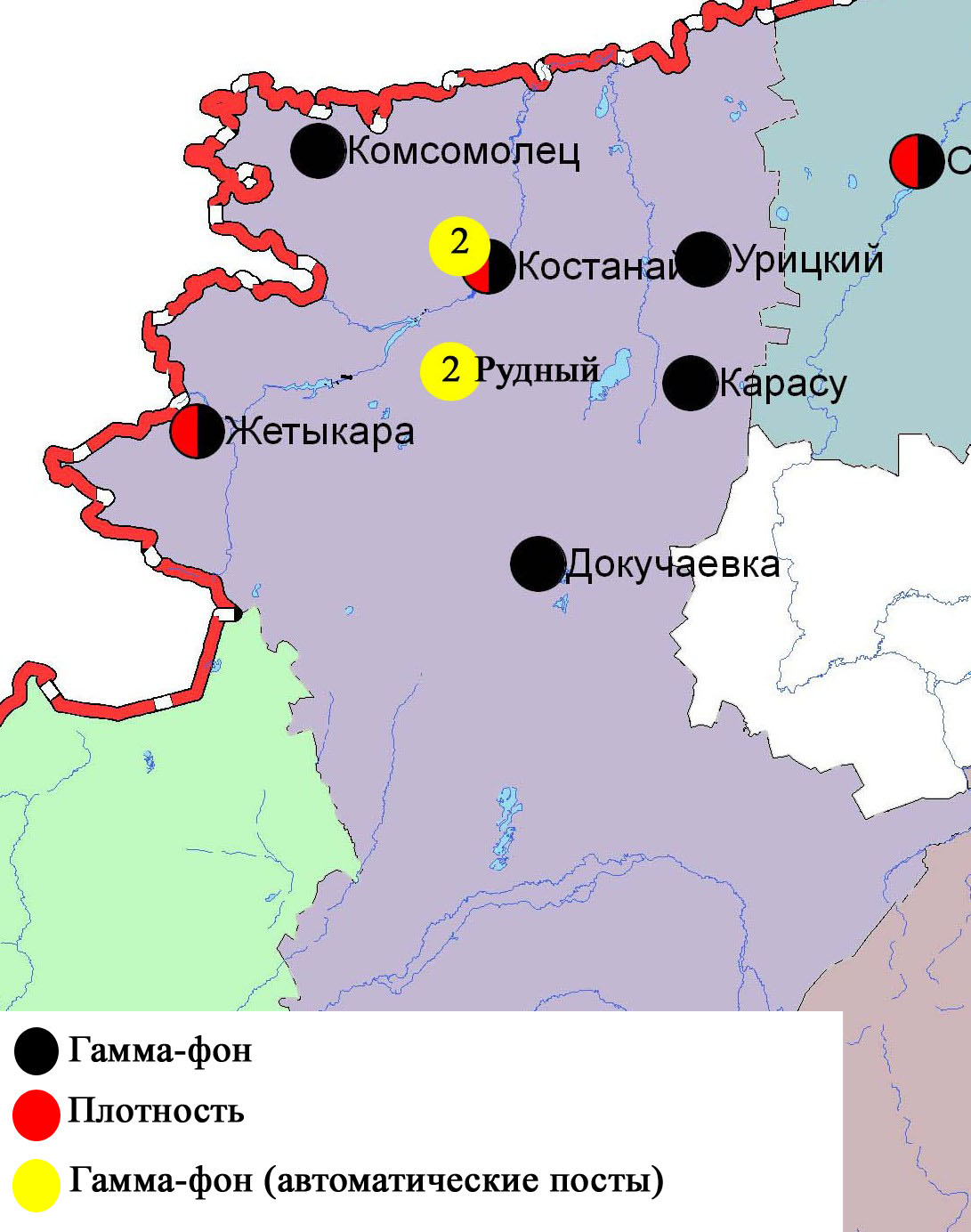 Рис. 9 Схема расположения метеостанций за наблюдением уровня радиационного гамма-фона и плотности радиоактивных выпадений на территории Костанайской областиНомерпостаСроки отбораПроведение наблюденийАдрес постаОпределяемые примеси13 раза в суткиручной отбор проб (дискретные методы)ул. Каирбекова, 379; жилой районвзвешенные частицы (пыль), диоксид серы, оксид углерода, диоксид азота33 раза в суткиручной отбор проб (дискретные методы)ул. Дощанова, 43,центр городавзвешенные частицы (пыль), диоксид серы, оксид углерода, диоксид азота2каждые 20 минутв непрерывном режимеул.Бородинадиоксид серы, оксид углерода, диоксид и оксид азота4каждые 20 минутв непрерывном режимеул. Маяковскоговзвешенные частицы РМ-10,  диоксид серы, оксид углерода, диоксид и оксид азотаНомерпостаСроки отбораПроведение наблюденийАдрес постаОпределяемые примеси5каждые 20 минут в непрерывном режимеул. Молодой Гвардиивзвешенные частицы РМ-10, диоксид серы, оксид углерода, диоксид и оксид азота6каждые 20 минут в непрерывном режимерядом с мечетьювзвешенные частицы РМ-10, диоксид серы,оксидуглерода,диоксид и оксид азотаНомерпостаСроки отбораПроведение наблюденийАдрес постаОпределяемые примеси13каждые 20 минут в непрерывном режимеул. Гагарина, 40 «А»взвешенные частицы РМ-2,5, взвешенные частицы РМ-10, диоксид серы, оксид углерода, диоксид и оксид азота, сероводород, аммиакНомерпостаСроки отбораПроведение наблюденийАдрес постаОпределяемые примеси11каждые 20 минут в непрерывном режимена территории АТЭКВзвешенные частицы РМ-10, диоксид серы, оксид углерода, диоксид азота12каждые 20 минут в непрерывном режимена территории М АркалыкВзвешенные частицы РМ-10, диоксид серы, оксид углерода, диоксид азотаОпределяемые примесиТочки отбораТочки отбораОпределяемые примеси№1№1Определяемые примесиqmмг/м3qm/ПДКВзвешенные частицы (пыль)0,130,26Диоксид серы  0,841,7Оксид углерода 18,283,7Диоксид азота  0,974,85Оксид азота 0,030,069Сероводород 0,000,00Сумма углеводородов112,54-Озон0,020,15НомерпостаСроки отбораПроведение наблюденийАдрес постаОпределяемые примеси9каждые 20 минут в непрерывном режимена территории центрального рынкаВзвешенные частицы РМ-10, диоксид серы, оксид углерода, диоксид азота10каждые 20 минут в непрерывном режимена территории М ЖитикараВзвешенные частицы РМ-10, диоксид серы, оксид углерода,Определяемые примесиТочки отбораТочки отбораОпределяемые примеси№1№1Определяемые примесиqmмг/м3qm/ПДКВзвешенные частицы (пыль)0,010,02Диоксид серы  0,871,7Оксид углерода 0,100,02Диоксид азота  0,693,4Оксид азота 0,020,08Сероводород 0,000,00Сумма углеводородов11,90Озон0,000,0НомерпостаСроки отбораПроведение наблюденийАдрес постаОпределяемые примеси9каждые 20 минут в непрерывном режимена территории гидрологического сооружения Казылжарского водохранилищаВзвешенные частицы РМ-10, диоксид серы, оксид углерода, диоксид азота10каждые 20 минут в непрерывном режимеул. Тобольская, на территории ГКП «Лисаковсккомуннерго»Взвешенные частицы РМ-10, диоксид серы, оксид углерода, диоксид азотаОпределяемые примесиТочки отбораТочки отбораОпределяемые примеси№1№1Определяемые примесиqmмг/м3qm/ПДКВзвешенные частицы (пыль)0,020,04Диоксид серы  1,052,1Оксид углерода 0,00,0Диоксид азота  0,904,5Оксид азота 0,010,03Сероводород 0,00,0Сумма углеводородов0,0Озон0,00,0